INFORME ANUAL DE LA SITUACIÓN GENERAL SOBRE LA BIOSEGURIDAD EN MÉXICOComisión Intersecretarial de Bioseguridad de los Organismos Genéticamente Modificados2016Elaborado por la Secretaría Ejecutiva de la CIBIOGEMFecha de última modificación: 21 de junio de 2017Lista de AcrónimosTabla de ContenidoIntroducciónMarco JurídicoRegistro Nacional de Bioseguridad de los Organismos Genéticamente ModificadosSolicitudes de Permisos y sus estadísticasCultivos Genéticamente ModificadosAlfalfa Genéticamente ModificadaAlgodón Genéticamente ModificadoLimón mexicano Genéticamente ModificadoNaranja dulce valencia Genéticamente ModificadaTrigo Genéticamente ModificadoAutorizaciones Régimen de Avisos Acciones implementadas en cumplimiento al Protocolo de Cartagena sobre Seguridad de la BiotecnologíaReferenciasÍndice Índice de Tablas IntroducciónLa Biotecnología se ocupa de desarrollar el potencial y las aplicaciones científicas y tecnológicas relacionadas con el uso y aprovechamiento de los seres vivos, sus procesos y sus productos. La bioseguridad que acompaña estos desarrollos, busca evaluar los posibles impactos y riesgos para minimizar efectos adversos de las aplicaciones biotecnológicas en el medio ambiente y la diversidad biológica. El uso seguro de la biotecnología permitirá su desarrollo y aplicación de manera que apoye a resolver los problemas a los que nos enfrentamos, como son el cambio climático y la contaminación, así como a contribuir como una herramienta hacia el desarrollo sustentable.La Bioseguridad comprende las acciones y medidas de evaluación, monitoreo, control y prevención que se deben llevar a cabo para realizar actividades con Organismos Genéticamente Modificados (OGMs). Lo anterior, con el objeto de prevenir, evitar o reducir los posibles riesgos que dichas actividades pudieran ocasionar a la salud humana o al medio ambiente y la diversidad biológica, incluyendo los aspectos de inocuidad de dichos organismos que se destinen para uso o consumo humano, animal y el procesamiento (Protocolo de Cartagena Sobre Seguridad de la Biotecnología, 2000; Ley de Bioseguridad de Organismos Genéticamente Modificados, 2005).La legislación en materia de bioseguridad ofrece también un enfoque estratégico integrado para analizar y gestionar los riesgos relativos a la inocuidad de los alimentos, la sanidad de los animales y las plantas y en general nuestro entorno. Proporciona un marco normativo y reglamentario para mejorar la coordinación y aprovechar las sinergias que existen entre distintos sectores, contribuyendo a mejorar la protección de la vida y la salud de las personas, los animales y las plantas y a facilitar el comercio; además, de prevenir, minimizar o eliminar los riesgos inherentes a las actividades de investigación, producción, enseñanza, desarrollo tecnológico y prestación de servicios (Rubens Onofre Nodari y Guerra, 2004). Tanto en países desarrollados, como en países en desarrollo y en países con economías en transición la bioseguridad en su sentido más amplio (biosecurity) se ha convertido en una de las cuestiones más apremiantes para afrontar considerando la globalización, los mayores desplazamientos de personas y de productos agrícolas y alimenticios a través de las fronteras, las prácticas agropecuarias en constante cambio, la mayor sensibilización acerca de la biodiversidad y el medio ambiente y la incertidumbre que rodea las nuevas aplicaciones tecnológicas, así como el cumplimiento de las obligaciones jurídicas internacionales y nacionales (Sonnino, 2011).En el campo de la agricultura las aplicaciones de la biotecnología son innumerables dada la gran cantidad de problemas que enfrenta la industria agrícola. Estos problemas de diversa índole son ocasionados, en términos generales, por efectos bióticos y abióticos, generando un impacto negativo en el volumen de la cosecha y la consecuente pérdida económica para los productores de granos, frutas y hortalizas. Las técnicas tradicionales de cultivo han empleado diferentes estrategias para contrarrestar dichos problemas y han logrado mejorar significativamente el rendimiento de los cultivos, sin embargo, los procesos de mejoramiento tradicional requieren muchos años y muchas generaciones del cultivo con el fin de obtener una característica deseada. Como alternativa, la biotecnología vegetal representa una herramienta para resolver problemas agrícolas en menor tiempo y con el mínimo riesgo, debido a que es una tecnología limpia, donde sólo es modificada aquella característica que se quiere contrarrestar, logrando resultados rápidamente en una sola generación (Gutiérrez Galeano y Colaboradores, 2015).Para el caso mexicano, algunos ejemplos de plantas mejoradas por biotecnología moderna podrían considerarse de interés regional, si se refieren a la resistencia a estrés biótico, representado por la resistencia a plagas y enfermedades, que pueden estar focalizadas en regiones particulares. En contraste, plantas mejoradas genéticamente con resistencia a estrés abiótico, tal como sequía, frío, suelos pobres, entre otros, podrían emplearse en regiones más extensas del país y aun así sujetarse a los supuestos de la Ley de Bioseguridad de Organismos Genéticamente Modificados (LBOGM), donde se indica que todos los eventos producto de la biotecnología moderna deberán ser analizados paso a paso y caso por caso (Gutiérrez Galeano y Colaboradores, 2015).Marco JurídicoEste informe anual se presenta para el año 2016 conforme a lo descrito en el Artículo 108 de la Ley de Bioseguridad de Organismos Genéticamente Modificados (LBOGM) y el 53 del Reglamento de la Ley de Bioseguridad de Organismos Genéticamente Modificados (RLBOGM) sobre el seguimiento a la información sobre bioseguridad y del Registro Nacional de Bioseguridad de los Organismos Genéticamente Modificados (RNABIOGM); específicamente en su Artículo 53.Asimismo, con el Artículo 9, fracción VIII del Reglamento de la Comisión Intersecretarial de Bioseguridad de los Organismos Genéticamente Modificados.Registro Nacional de Bioseguridad de los Organismos Genéticamente ModificadosEl Registro Nacional de Bioseguridad de los Organismos Genéticamente Modificados (RNABIOGM) es el instrumento de difusión disponible en medio electrónicos que la Comisión Intersecretarial de Bioseguridad de los Organismos Genéticamente Modificados (CIBIOGEM) aporta para los usuarios interesados en materia de bioseguridad y está alojado en la página de internet de la Comisión. El RNABIOGM también mantiene la memoria histórica del desarrollo de actividades con organismos genéticamente modificados en México.Conforme al Artículo 109 de la LBOGM y el 56 del RLBOGM, la Secretaría Ejecutiva de la CIBIOGEM fungirá como coordinador de la recopilación e inscripción de los datos que contiene el RNABIOGM, que son los siguientes:Solicitudes de permisos y autorizacionesResoluciones de permisos y autorizaciones (distinguiendo cuáles OGM son importados)Resoluciones (Artículo 37, fracción IV del RLBOGM)Suspensiones y revocacionesAvisos de utilización confinadaRequisitos y medidas adicionales para los avisos (Artículo 84 de la LBOGM)Para mayor información, por favor visite:Registro Nacional de Bioseguridad de los OGMsSolicitudes de permisos y sus estadísticasDurante el año 2016 todas las solicitudes de permiso para la liberación al ambiente de OGMs han sido recibidas por la SAGARPA, dado que se trata de cultivos de uso agrícola, que son OGMs de su competencia (ver listado de OGMs por competencias). Es importante recordar que en el Artículo 66 de la LBOGM se establece la necesidad de contar con un dictamen vinculante de parte de la SEMARNAT para la resolución de las solicitudes de permiso de liberación al ambiente de OGMs. Por lo que las solicitudes de permiso otorgadas cuentan con un dictamen favorable sustentado en una evaluación de riesgo ambiental, emitido por la SEMARNAT.Durante el 2016 las autoridades competentes recibieron un total de 30 solicitudes de permiso para la liberación de OGMs en el territorio nacional. El estatus de la resolución de dichas solicitudes se encuentra en la tabla 1, así como las especies para las que se presentaron.Tabla 1. Número de permisos otorgados por cultivo durante el año 2016Hasta este momento se han otorgado 11 permisos para la liberación al ambiente, para solicitudes correspondientes al año 2016, destinada al cultivo de estas variedades genéticamente modificadas (GM).  La distribución de esta superficie por Estado, cultivo y tipo de liberación se describe en la tabla 2.Tabla 2. Datos de cultivo, superficie permitida por Estado y tipo de liberación para la siembra de cultivos genéticamente modificados para el año 2016.Cultivos Genéticamente Modificados en MéxicoPara el año 2016 se solicitó a la SAGARPA el otorgar permiso de siembra de los siguientes cultivos genéticamente modificados:  Alfalfa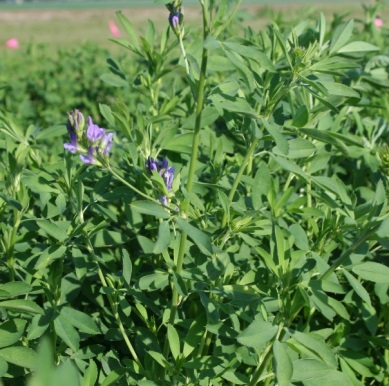 Para el año 2016 no se permitió ninguna solicitud de alfalfa de permiso de liberación al ambiente, por tanto, no se existió superficie sembrada con este cultivo. El fenotipo solicitado fue: Tolerancia al herbicida glifosato. La superficie solicitada para la siembra estaba distribuida en dos Estados del país: Chihuahua y Coahuila. (Tabla 3).En la Tabla 3 se detalla el fenotipo del evento solicitado, asociados al código correspondiente al Identificador Único de dichos organismos (OECD 2002, http://europa.eu/legislation_summaries/agriculture/food/l21120_es.htm y Reglamento (CE) n° 65/2004 de la Comisión de las Comunidades Europeas). Tabla 3. Fenotipos solicitados a la Secretaría de Agricultura, Ganadería, Desarrollo Rural, Pesca y Alimentación para la liberación al medio ambiente de alfalfa genéticamente modificada por estado. Algodón Genéticamente Modificado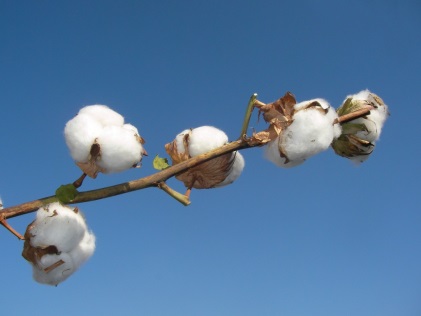 De acuerdo con la información recibida por la autoridad competente, para el año 2016 se han permitido 27,454.842 has. para la siembra de algodón genéticamente modificado. Los fenotipos solicitados son: resistente a insectos lepidópteros y tolerante al herbicida dicamba, glifosato y glufosinato de amonio. Esta superficie de siembra está distribuida en 6 Estados del país: Baja California, Chihuahua, Coahuila, Durango, Sonora y Tamaulipas. En la Tabla 4 se detallan los fenotipos de los diferentes eventos solicitados, asociado al código correspondiente al Identificador Único de dichos organismos (OECD 2002, http://europa.eu/legislation_summaries/agriculture/food/l21120_es.htm y Reglamento (CE) n° 65/2004 de la Comisión de las Comunidades Europeas). Tabla 4. Fenotipos solicitados a la Secretaría de Agricultura, Ganadería, Desarrollo Rural, Pesca y Alimentación para la liberación en el medio ambiente de algodón genéticamente modificado por Estado. Limón mexicano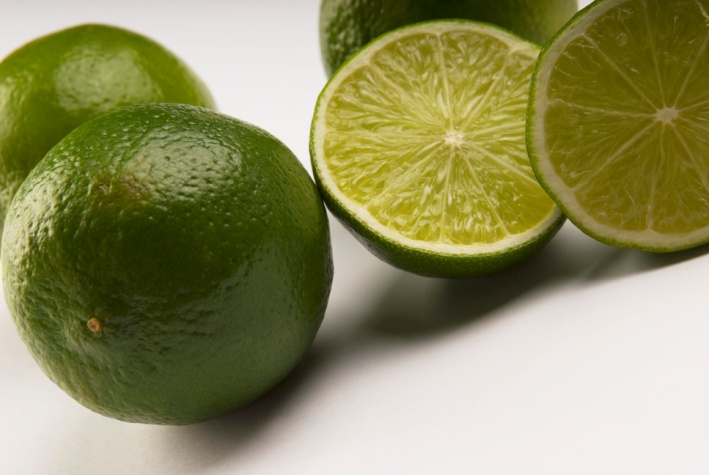 De acuerdo a la información recibida por la instancia competente, para el año 2016 se presentaron tres solicitudes para la siembra en programa piloto de limón mexicano genéticamente modificado con resistencia a HLB. La superficie total solicitada de siembra fue de 3 hectáreas en el Estado de Colima.Tabla 5. Fenotipos solicitados a la Secretaría de Agricultura, Ganadería, Desarrollo Rural, Pesca y Alimentación para la liberación en el medio ambiente de limón mexicano genéticamente modificado por Estado.Naranja dulce Valencia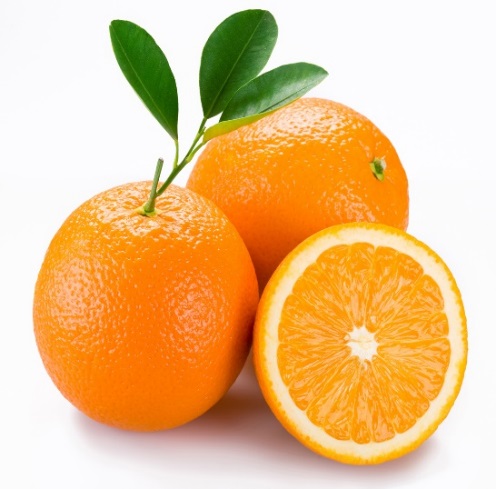 En el año de 2016, se presentaron a las autoridades competentes tres solicitudes para la siembra experimental de naranja dulce valencia genéticamente modificada con resistencia a HLB. La superficie total solicitada de siembra fue de 3 hectáreas en el Estado de Colima.Tabla 6. Fenotipos solicitados a la Secretaría de Agricultura, Ganadería, Desarrollo Rural, Pesca y Alimentación para la liberación en el medio ambiente de naranja dulce valencia genéticamente modificada por Estado.Trigo Genéticamente Modificado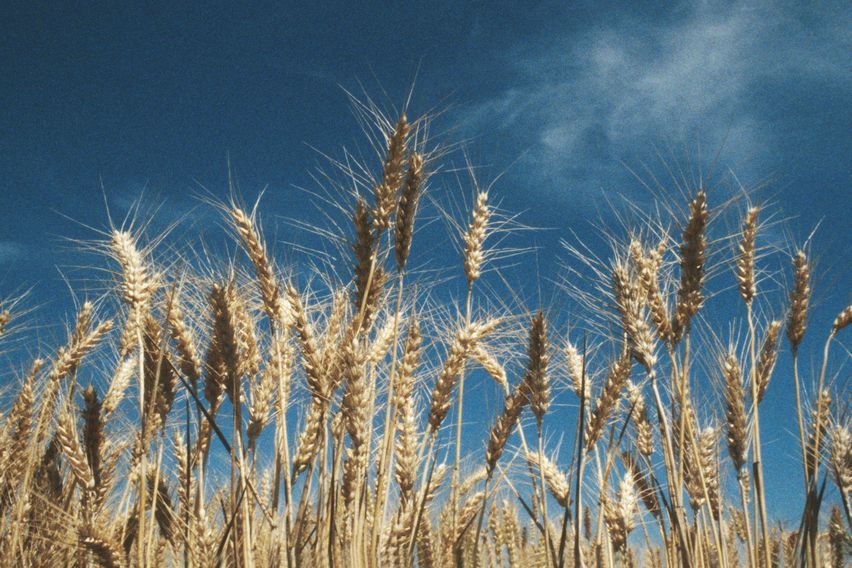 De acuerdo con la información recibida por la autoridad competente, para el año 2016 se han permitido 0.30 has. para la siembra de trigo genéticamente modificado. El fenotipo solicitado es: mejor producción de biomasa y resistencia a salinidad y sequía. Esta superficie de siembra está distribuida en el Estado de Morelos. Tabla 7. Fenotipos solicitados a la Secretaría de Agricultura, Ganadería, Desarrollo Rural, Pesca y Alimentación para la liberación en el medio ambiente de trigo genéticamente modificado por Estado.AutorizacionesConforme a la LBOGM en su Artículo 3 fracción III, se describe el término autorización que para fines del entendimiento de este informe hará expresa relación al acto administrativo mediante el cual la Secretaría de Salud, en el ámbito de su competencia, autoriza OGMs, a efecto de que se pueda realizar su comercialización e importación para su comercialización, así como su utilización con finalidades de salud pública o de biorremediación.Para el año 2016, la Comisión Federal para la Protección contra Riesgos Sanitarios, COFEPRIS no recibió ni autorizó OGMs destinados al consumo humano, animal o para procesamiento.Todas las resoluciones pueden ser consultadas en la siguiente URL: http://www.conacyt.gob.mx/cibiogem/images/cibiogem/sistema_nacional/registro/lista-evaluacion-inocuidad.pdf Régimen de Avisos de Utilización ConfinadaDe acuerdo a los Artículos 73, 74, 77 de la LBOGM, el requisito de presentación de aviso de utilización confinada se debe cumplir por quienes lleven a cabo la utilización confinada de OGMs con fines de enseñanza, de investigación científica y tecnológica, industriales o comerciales. Los avisos que se deben presentar a las autoridades competentes, en función de las actividades que se realicen, son los siguientes: Aviso de Integración de la Comisión Interna de Bioseguridad; Aviso de utilización confinada para los OGMs que se manejen, generen y produzcan con fines de enseñanza e investigación científica y tecnológica; Aviso de la primera utilización de laboratorios o instalaciones específicas de enseñanza o investigación científica y tecnológica en las que se manejen, generen y produzcan OGMs; Aviso de la producción de Organismos Genéticamente Modificados que se utilicen en procesos industriales;Aviso de la primera utilización de instalaciones específicas en donde se produzcan los Organismos Genéticamente Modificados a que se refiere la fracción anterior.Los Avisos de utilización confinada que fueron presentados a las autoridades competentes durante el año 2016 se describen en la tabla 8.Tabla 8. Tipo de Avisos presentados a las autoridades competentes durante el año 2016.Para mayor información sobre los avisos presentados, consulte aquí, en el RNABIOGMs.Acciones implementadas en cumplimiento al Protocolo de Cartagena sobre Seguridad de la BiotecnologíaSe realizó el “Tercer Curso Regional para el Fortalecimiento de Capacidades en bioseguridad de organismos genéticamente modificados”, del 14 al 18 de marzo, en la Ciudad de México. El evento contó con la participación de 43 funcionarios designados de los Gobiernos de Argentina, Bolivia, Colombia, Cuba, Ecuador, Guatemala, Honduras, Perú y México. Además de 10 funcionarios nacionales interesados en el tema de bioseguridad, particularmente en los aspectos científicos, técnicos y jurídicos; y de un estudiante de la facultad de Ciencias de la UNAM.Mayor información: http://www.conacyt.mx/cibiogem/index.php/curso-regional-tercero http://www.conacyt.mx/cibiogem/index.php/curso-regional-tercero/curso-regional-tercero-imagenes Los días 14, 15, 28 y 29 de abril, la Secretaría Ejecutiva de la CIBIOGEM participó con un stand en el Museo de las Ciencias de la UNAM (UNIVERSUM) con el Taller “Todos somos ADN” y con la actividad “Escribe tú nombre con el código genético”. Se contó con la participación aproximada de 400 personas.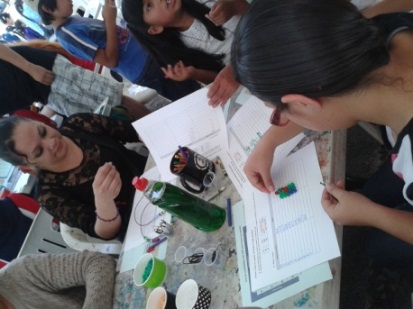 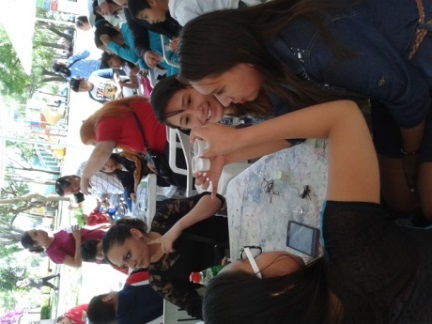 Se llevó a cabo la Séptima edición del día de Puertas abiertas, asistiendo al mismo 54 personas pertenecientes a diferentes sectores de la sociedad: http://www.conacyt.gob.mx/cibiogem/index.php/puertas-abiertas7La Secretaría Ejecutiva participó en la XXIII Semana Nacional de la Ciencia y la Tecnología nos permitió recabar elementos para la atención de los objetivos específicos conforme a lo dispuesto en la Ley de Bioseguridad de Organismos Genéticamente Modificados (LBOGM) en sus artículos 30 fracciones VII y IX, 108, 109 y del 50 al 55 del Reglamento de la LBOGM. 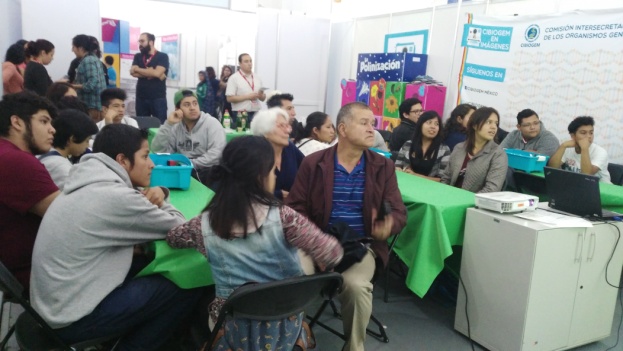 Mayor información:http://www.conacyt.gob.mx/cibiogem/index.php/comunicacion/biotecnologia-y-bioseguridad-para-ninos/23-sncytLa información referente a las acciones de implementación del Protocolo de Cartagena sobre Seguridad de la Biotecnología se encuentra disponible en línea y pueden consultarse en los siguientes vínculos:https://bch.cbd.int/protocol/ http://www.conacyt.gob.mx/cibiogem/index.php/sistema-nacional-de-informacion/documentos-y-actividades-en-bioseguridad http://www.conacyt.gob.mx/cibiogem/index.php/acciones-de-mexico ReferenciasGutierrez Galeano, Diego Fernando, Ruiz Medrano, Roberto y Xoconostle Cázares, Beatriz. 2015. Estado Actual de los cultivos genéticamente modificados en México y su contexto internacional. Editorial Porrúa. Ley de Bioseguridad de Organismos Genéticamente Modificados. Organization for Economic Co-operation and Development, 2002. Guía para la designación de un identificador único para las plantas transgénicas. ENV/JM/MONO(2002)7. Guidance for the Designation of a Unique Identifier for Transgenic Plants. Series on Harmonization of Regulatory Oversight in Biotechnology, No. 23.Reglamento de la Comisión Intersecretarial de Bioseguridad de los Organismos Genéticamente Modificados.Reglamento de la Ley de Bioseguridad de Organismos Genéticamente Modificados. Reglamento (CE) n° 65/2004 de la Comisión de las Comunidades Europeas del 14 de enero de 2004, por el que se establece un sistema de creación y asignación de identificadores únicos a los organismos modificados genéticamente. http://eur-lex.europa.eu/smartapi/cgi/sga_doc?smartapi!celexplus!prod!DocNumber&lg=es&type_doc=Regulation&an_doc=2004&nu_doc=65 Rubens Onofre Nodari y Miguel Pedro Guerra, 2004. Los transgénicos en América Latina y el Caribe: un debate abierto: Capítulo IV- La bioseguridad de las plantas transgénicas.Secretaría del Convenio sobre la Diversidad Biológica. 2000. Protocolo de Cartagena sobre Seguridad de la Biotecnología del Convenio sobre la Diversidad Biológica: texto y anexos. Montreal: Secretaría del Convenio sobre la Diversidad Biológica.Sonnino, A. 2011. Biodiversidad y biotecnologías: el eslabón estratégico. In: V. Ivone (ed.) Biodiversidad, Biotecnología y Derecho. Un crisol para la sustentabilidad. Page 299-320. Aracne editrice, Roma, Italia.The Center for Environmental Risk Assessment (CERA), ILSI. http://cera-gmc.org/ The Risk Assessment Searching Mechanism (RASM), ICGEB. http://rasm.icgeb.org/ CERAThe Center for Environmental Risk Assessment http://www.cera-gmc.org/CIBIOGEMComisión Intersecretarial de Bioseguridad de los Organismos Genéticamente Modificadoshttp://www.conacyt.gob.mx/cibiogem/ CIMMYTCentro Internacional de Mejoramiento de Maíz y Trigohttp://www.cimmyt.org/es/ COFEPRISComisión Federal para la Protección contra Riesgos Sanitarioshttp://www.cofepris.gob.mx/Paginas/Inicio.aspx ECONOMÍASecretaría de Economíahttp://www.gob.mx/economiaGMGenéticamente ModificadosICGEBInternational Centre for Genetic Engineering and Biotechnologyhttp://www.icgeb.trieste.it/home.html ILSIInternational Life Sciences Institutehttp://www.ilsi.org/Pages/HomePage.aspxLBOGMLey de Bioseguridad de los Organismos Genéticamente ModificadosOECDOrganización de Cooperación y Desarrollo Económicohttp://www.oecd.org/centrodemexico/laocde/ OGMOrganismos Genéticamente ModificadosRASMThe Risk Assessment Searching MechanismRLBOGMReglamento de la Ley de Bioseguridad de los Organismos Genéticamentehttp://www.conacyt.gob.mx/cibiogem/index.php/normatividad/normatividad-vigente-en-materia-de-bioseguridad RNABIOGMRegistro Nacional de Bioseguridad de los Organismos Genéticamente Modificadoshttp://www.conacyt.gob.mx/cibiogem/index.php/sistema-nacional-de-informacion/registro-nacional-bioseguridad-ogms SAGARPASecretaría de Agricultura, Ganadería, Desarrollo Rural, Pesca y Alimentaciónhttp://www.gob.mx/sagarpaSALUDSecretaría de Saludhttp://www.gob.mx/saludSEMARNATSecretaría de Medio Ambiente y Recursos Naturaleshttp://www.gob.mx/semarnatSEPSecretaría de Educación Públicahttp://www.gob.mx/sepSHCPSecretaría de Hacienda y Crédito Públicohttp://www.gob.mx/shcpPágina Introducción7Marco Jurídico8Registro Nacional de Bioseguridad de los Organismos Genéticamente Modificados8Solicitudes de Permisos y sus estadísticas9Cultivos Genéticamente Modificados11Alfalfa Genéticamente Modificado11Algodón Genéticamente Modificado12Limón mexicano genéticamente modificado14Naranja dulce valencia genéticamente modificada15Trigo Genéticamente Modificado16Autorizaciones17Régimen de Avisos de Utilización Confinada17Aviso de integración de las Comisiones Internas de Bioseguridad.18Aviso de la primera utilización de laboratorios o instalaciones específicas de enseñanza o investigación científica y tecnológica en las que se manejen, generen y produzcan organismos genéticamente modificados.18Aviso del manejo, generación y producción de organismos genéticamente modificados con fines de enseñanza e investigación científica y tecnológica.18Aviso de la primera utilización de instalaciones específicas en donde se produzcan los organismos genéticamente modificados que se utilicen en procesos industriales19Aviso de importación de organismos genéticamente modificados para su utilización confinada con fines industriales o comerciales19Acciones implementadas en cumplimiento al Protocolo de Cartagena sobre Seguridad de la Biotecnología20Referencias22Página Solicitudes de Permisos y sus estadísticasTabla 1. Número de permisos otorgados por cultivo durante el año 2016.9Tabla 2. Datos de cultivo, superficie permitida por Estado y tipo de liberación para la siembra de cultivos genéticamente modificados para el año 2016.10Cultivos Genéticamente ModificadosAlfalfa Genéticamente ModificadaTabla 3. Fenotipos solicitados a la Secretaría de Agricultura, Ganadería, Desarrollo Rural, Pesca y Alimentación para la liberación al medio ambiente de alfalfa genéticamente modificada por estado.11Algodón Genéticamente ModificadoTabla 4. Fenotipos solicitados a la Secretaría de Agricultura, Ganadería, Desarrollo Rural, Pesca y Alimentación para la liberación en el medio ambiente de algodón genéticamente modificado por estado.12Limón mexicano Genéticamente ModificadoTabla 5. Fenotipos solicitados a la Secretaría de Agricultura, Ganadería, Desarrollo Rural, Pesca y Alimentación para la liberación en el medio ambiente de limón mexicano genéticamente modificado por estado.14Naranja dulce valencia Genéticamente ModificadoTabla 6. Fenotipos solicitados a la Secretaría de Agricultura, Ganadería, Desarrollo Rural, Pesca y Alimentación para la liberación en el medio ambiente de naranja dulce valencia genéticamente modificada por estado.15Trigo Genéticamente ModificadoTabla 7. Fenotipos solicitados a la Secretaría de Agricultura, Ganadería, Desarrollo Rural, Pesca y Alimentación para la liberación en el medio ambiente de trigo genéticamente modificado por estado.16Régimen de Avisos de Utilización Confinada Tabla 8. Tipo de Avisos presentados a las autoridades competentes durante el año 2016.18Cultivo / EspecieNo. de solicitudes recibidasNo. de permisos otorgadosNo. de solicitudes con resolución no favorableNo. de solicitudes en proceso de resoluciónAlfalfaMedicago sativa L.1010AlgodónGossypium hirsutum L.219210Limón mexicanoCitrus aurantifolia3003Naranja dulce ValenciaCitrus × sinensis3003TrigoTriticum aestivum L.2200Total3011316CultivoEstadoSuperficie solicitada (Has)Tipo de liberaciónSuperficie permitida (Has)AlfalfaMedicago sativa L.Chihuahua y Coahuila.2.35Programa Piloto0Total Algodón2.350AlgodónGossypium hirsutum L.Baja California y Sonora.25,028.686Programa Piloto11,517.238AlgodónGossypium hirsutum L.Baja California y Sonora.6.00Experimental0AlgodónGossypium hirsutum L.Baja California, Sonora y Tamaulipas.3.00Experimental0AlgodónGossypium hirsutum L.Chihuahua y Coahuila.7.00Experimental1.50AlgodónGossypium hirsutum L.Chihuahua, Coahuila y Durango.150,886.104Programa Piloto886.104AlgodónGossypium hirsutum L.Chihuahua.9,000.00Comercial9,000.00AlgodónGossypium hirsutum L.Sinaloa.60,000.00Comercial0AlgodónGossypium hirsutum L.Tamaulipas.2.00Experimental0AlgodónGossypium hirsutum L.Tamaulipas.15,250.00Programa Piloto6,050.00Total Algodón260,182.7927,454.842Limón mexicanoCitrus aurantifoliaColima.3.00Programa Piloto0Total Limón mexicano3.000Naranja dulce valencia Citrus × sinensisColima.3.00Programa Piloto0Total Naranja dulce Valencia3.000TrigoTriticum aestivum L.Morelos.0.30Experimental0.30Total Trigo0.300.30Total todos los cultivos GMTotal todos los cultivos GM260,191.4427,455.142EstadoFenotipo solicitado para la siembra EventoChihuahua y Coahuila.Tolerante al herbicida glifosato.MON-ØØ179-5 x MON-ØØ1Ø1-8Región/Estado*Fenotipo solicitado para la siembra EventoBaja California y Sonora.Tolerante a los herbicidas glifosato y glufosinato de amonio.BCS-GHØØ2-5 x ACS-GHØØ1-3Baja California y Sonora.Resistente a insectos lepidópteros y tolerante a los herbicidas glifosato y glufosinato de amonio.BCS-GHØØ2-5 x BCS-GHØØ4-7 x BCS-GHØØ5-8Baja California y Sonora.Resistente a insectos lepidópteros y tolerante al herbicida dicamba, glifosato y glufosinato.MON-15985-7 x SYN-IR1Ø2-7 x  MON-88913-8 x MON-887Ø1-3Baja California y Sonora.Resistente a insectos lepidópteros y tolerante al herbicida glifosato.MON-88913-8 x MON-15985-7Baja California y Sonora.Tolerante al herbicida dicamba, glifosato y glufosinato.MON-88913-8 x MON-887Ø1-3Baja California, Sonora y Tamaulipas.Resistente a insectos lepidópteros y tolerante a los herbicidas glufosinato de amonio y glifosato.BCS-GH002-5 x BCS-GH004-7 x BCS-GH005-8 x SYN-IR102-7Chihuahua y Coahuila.Tolerante a los herbicidas glifosato y glufosinato de amonio.BCS-GHØØ2-5 x ACS-GHØØ1-3Chihuahua y Coahuila.Resistente a insectos lepidópteros y tolerante a los herbicidas glufosinato de amonio y glifosato.BCS-GHØØ2-5 x BCS-GHØØ4-7 x BCS-GHØØ5-8 x SYN-IR1Ø2-7Chihuahua, Coahuila y Durango.Resistente a insectos lepidópteros y tolerante a los herbicidas glifosato y glufosinato de amonio.BCS-GHØØ2-5 x BCS-GHØØ4-7 x BCS-GHØØ5-8Chihuahua, Coahuila y Durango.Resistente a insectos lepidópteros y tolerante al herbicida dicamba, glifosato y glufosinato.MON-15985-7 x SYN-IR1Ø2-7 x  MON-88913-8 x MON-887Ø1-3Chihuahua, Coahuila y Durango.Resistente a insectos lepidópteros y tolerante al herbicida glifosato.MON-88913-8 x MON-15985-7Chihuahua, Coahuila y Durango.Tolerante al herbicida dicamba, glifosato y glufosinato.MON-88913-8 x MON-887Ø1-3Chihuahua.Resistente a insectos lepidópteros y tolerante al herbicida glifosato.MON-88913-8 x MON-15985-7Chihuahua.Tolerante al herbicida glifosato.MON-88913-8Sinaloa.Resistente a insectos lepidópteros y tolerante al herbicida glifosato.MON-88913-8 x MON-15985-7Sinaloa.Tolerante al herbicida glifosato.MON-88913-8Tamaulipas.Tolerante a los herbicidas glifosato y glufosinato de amonio.BCS-GHØØ2-5 x ACS-GHØØ1-3Tamaulipas.Resistente a insectos lepidópteros y tolerante a los herbicidas glifosato y glufosinato de amonio.BCS-GHØØ2-5 x BCS-GHØØ4-7 x BCS-GHØØ5-8Tamaulipas.Resistente a insectos lepidópteros y tolerante a los herbicidas glifosato y glufosinato de amonio.BCS-GHØØ2-5 x BCS-GHØØ4-7 x BCS-GHØØ5-8 x SYN-IR1Ø2-7Tamaulipas.Resistente a insectos lepidópteros y tolerante al herbicida glifosato.MON-88913-8 x MON-15985-7Región/Estado*Fenotipo solicitado para la siembra EventoColima.Resistencia a HLB.Produce defensina humana para el control de HLB. (Sin  IU OCDE)Colima.Resistencia a HLB.Produce Lisozima humana para el control de HLB. (Sin  IU OCDE)Colima.Resistencia a HLB.Produce defensina y Lisozima humanas para el control de HLB. (Sin  IU OCDE)Región/Estado*Fenotipo solicitado para la siembra EventoColima.Resistencia a HLB.Resistencia a HLB, expresando defensina humana como proteína antimicrobiana.Colima.Resistencia a HLB.Resistencia a HLB, expresando lisozima como proteína antimicrobiana.Colima.Resistencia a HLB.Resistencia a HLB, expresando defensina y lisozima como proteínas antimicrobianas.Región/Estado*Fenotipo solicitado para la siembra EventoMorelos.Mejor producción de biomasa y Resistencia a salinidad y sequía.AVP1 – XX(Sin  IU OCDE)Morelos.Mejor producción de biomasa y Resistencia a salinidad y sequía.NAS2 – XX(Sin  IU OCDE)Tipo de AvisoInstituciónEstadoFecha de Recepción en la Secretaría EjecutivaAviso de integración de las Comisiones Internas de BioseguridadUniversidad del PapaloapanOaxaca23 de mayo de 2016Aviso de integración de las Comisiones Internas de BioseguridadInstituto de Fisiología Celular, Universidad Nacional Autónoma de México (UNAM).Ciudad de México11 de agosto de 2016Aviso de integración de las Comisiones Internas de BioseguridadInstituto de Fisiología Celular, Universidad Nacional Autónoma de México (UNAM).Ciudad de México25 de agosto de 2016Aviso de integración de las Comisiones Internas de BioseguridadInstituto de Neurobiología, Universidad Nacional Autónoma de México (UNAM).Querétaro26 de septiembre de 2016Aviso de integración de las Comisiones Internas de BioseguridadInstituto Tecnológico Superior de los RíosTabasco10 de noviembre de 2016Aviso de integración de las Comisiones Internas de BioseguridadInstituto de Ecología, Universidad Nacional Autónoma de México (UNAM).Ciudad de México31 de enero de 2017Aviso de la primera utilización de laboratorios o instalaciones específicas de enseñanza o investigación científica y tecnológica en las que se manejen, generen y produzcan organismos genéticamente modificados.Universidad del PapaloapanOaxaca23 de mayo de 2016Aviso de la primera utilización de laboratorios o instalaciones específicas de enseñanza o investigación científica y tecnológica en las que se manejen, generen y produzcan organismos genéticamente modificados.Instituto de Fisiología Celular, Universidad Nacional Autónoma de México (UNAM).Ciudad de México11 de agosto de 2016Aviso de la primera utilización de laboratorios o instalaciones específicas de enseñanza o investigación científica y tecnológica en las que se manejen, generen y produzcan organismos genéticamente modificados.Instituto de Fisiología Celular, Universidad Nacional Autónoma de México (UNAM).Ciudad de México25 de agosto de 2016Aviso de la primera utilización de laboratorios o instalaciones específicas de enseñanza o investigación científica y tecnológica en las que se manejen, generen y produzcan organismos genéticamente modificados.Instituto de Neurobiología, Universidad Nacional Autónoma de México (UNAM).Querétaro26 de septiembre de 2016Aviso de la primera utilización de laboratorios o instalaciones específicas de enseñanza o investigación científica y tecnológica en las que se manejen, generen y produzcan organismos genéticamente modificados.Instituto Tecnológico Superior de los RíosTabasco10 de noviembre de 2016Aviso de la primera utilización de laboratorios o instalaciones específicas de enseñanza o investigación científica y tecnológica en las que se manejen, generen y produzcan organismos genéticamente modificados.Instituto de Ecología, Universidad Nacional Autónoma de México (UNAM).Ciudad de México31 de enero de 2017Aviso del manejo, generación y producción de organismos genéticamente modificados con fines de enseñanza e investigación científica y tecnológicaUniversidad del PapaloapanOaxaca23 de mayo de 2016Aviso del manejo, generación y producción de organismos genéticamente modificados con fines de enseñanza e investigación científica y tecnológicaInstituto de Fisiología Celular, Universidad Nacional Autónoma de México (UNAM).Ciudad de México11 de agosto de 2016Aviso del manejo, generación y producción de organismos genéticamente modificados con fines de enseñanza e investigación científica y tecnológicaInstituto de Fisiología Celular, Universidad Nacional Autónoma de México (UNAM).Ciudad de México25 de agosto de 2016Aviso del manejo, generación y producción de organismos genéticamente modificados con fines de enseñanza e investigación científica y tecnológicaInstituto de Neurobiología, Universidad Nacional Autónoma de México (UNAM).Querétaro26 de septiembre de 2016Aviso del manejo, generación y producción de organismos genéticamente modificados con fines de enseñanza e investigación científica y tecnológicaInstituto Tecnológico Superior de los RíosTabasco10 de noviembre de 2016Aviso del manejo, generación y producción de organismos genéticamente modificados con fines de enseñanza e investigación científica y tecnológicaInstituto de Ecología, Universidad Nacional Autónoma de México (UNAM).Ciudad de México31 de enero de 2017Aviso de la primera utilización de instalaciones específicas en donde se produzcan los organismos genéticamente modificados que se utilicen en procesos industrialesBayer de México, S. A. de C.V.Tlaxcala8 de febrero de 2017Aviso de importación de organismos genéticamente modificados para su utilización confinada con fines industriales o comercialesBayer de México, S. A. de C.V.Tlaxcala8 de febrero de 2017Se desarrollaron actividades asociadas a la implementación de los artículos 22 y 23 del Protocolo de Cartagena sobre Seguridad de la Biotecnología, las cuales se describen a continuación: La Secretaría Ejecutiva coordinó la realización de 6 ediciones del “Seminario de Biotecnología y Bioseguridad de Organismos Genéticamente Modificados” con la participación presencial de personas. Esta actividad se realiza por la colaboración del IICA- Costa Rica y provee la transmisión vía internet en tiempo real a modo de Foro virtual. Se contó con la asistencia remota de 178 conexiones.Estos seminarios pueden ser consultados en la página de la CIBIOGEM, y en la mayoría de los casos se encuentra el video disponible:http://conacyt.gob.mx/cibiogem/index.php/seminarios-en-biotecnologia-y-bioseguridad-de-ogmsVisitantes atendidos directamente con actividades2445